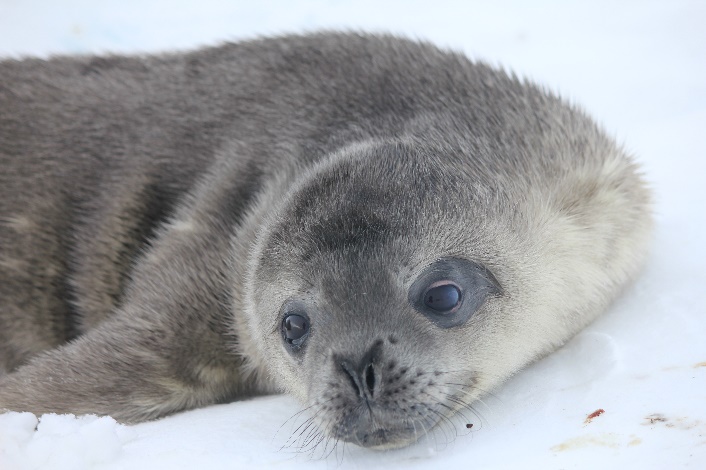 Mr. GoodbarDate of Birth: October 20, 2019 (approximate)Age: 1 Week OldStraight Length nose to tail: 121 cm Curve Length nose to tail: 138 cmMass: 36.5 kg	Blubber Depth Dorsal Sternum: 1.42 cmFun Fact: When the pups are born, they have a layer of baby fur, called lanugo, and they have almost no blubber. 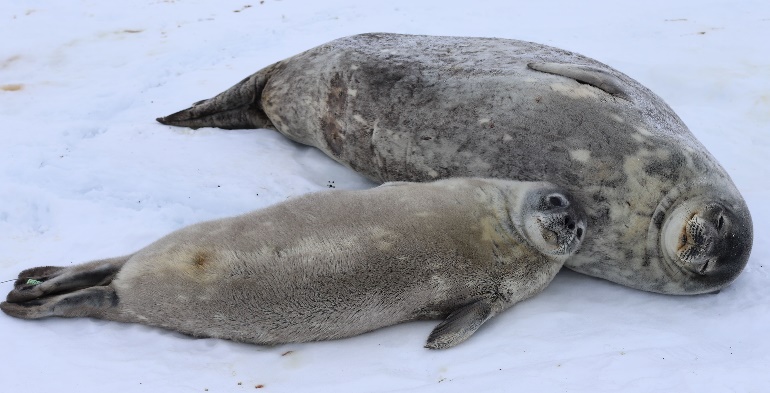 Mr. GoodbarAge: 3 Weeks OldStraight Length nose to tail: 134 cm Curve Length nose to tail: 154 cmMass: 65 kg	Blubber Depth Dorsal Sternum: 2.4cmFun Fact: Mr. Goodbar was often found resting in the same position as his mom.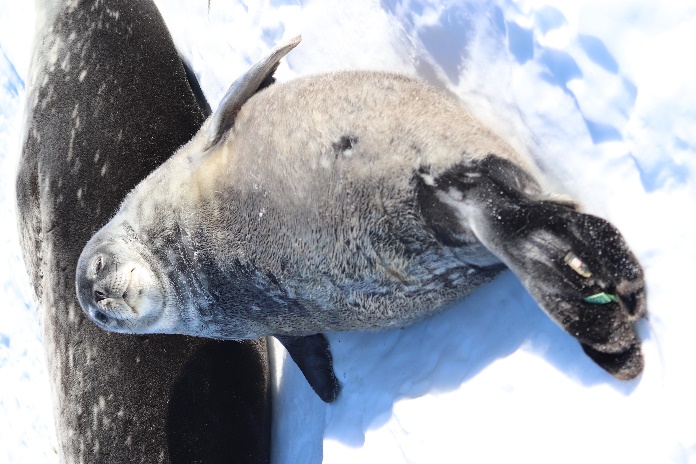 Mr. GoodbarAge: 5 Weeks OldStraight Length nose to tail: 147 cm Curve Length nose to tail: 159 cmMass: 88 kg	Blubber Depth Dorsal Sternum: 3.15 cmFun Fact: Weddell seals can dive up 2,300 feet (700 meters) deep. That is about 59 big yellow school buses long!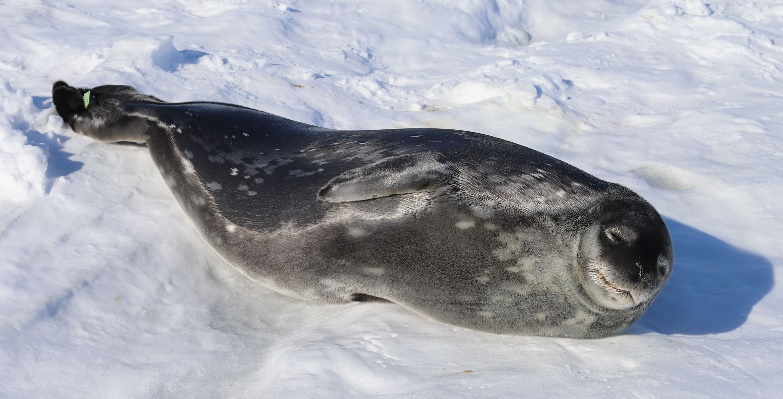 Mr. GoodbarAge: 7 Weeks OldStraight Length nose to tail: 152 cm Curve Length nose to tail: 168 cmMass: 102.5 kg	Blubber Depth Dorsal Sternum: 3.5 cmFun Fact: About 40% of an adult Weddell seal’s mass will be blubber. This blubber layer is around 5.08 cm. 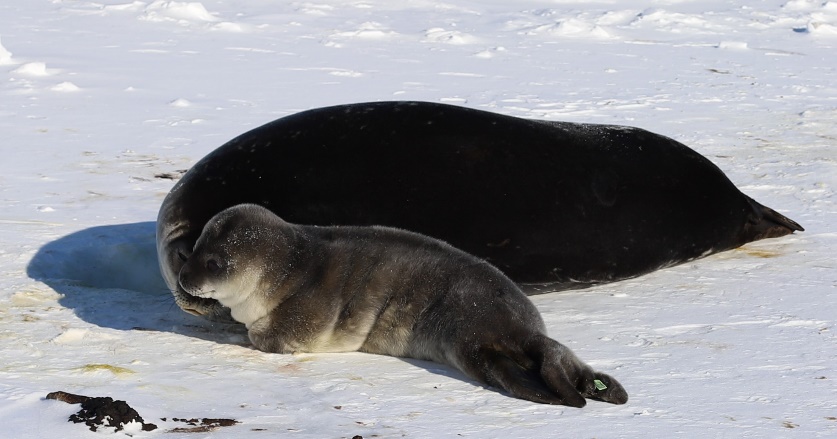 CaramelloDate of Birth: October 13, 2019 (approximate)Age: 1 Week OldStraight Length nose to tail: 127 cm Curve Length nose to tail: 140 cmMass: 51 kg	Blubber Depth Dorsal Sternum: 1.49 cmFun Fact: Weddell Seal pups shiver to help stay warm!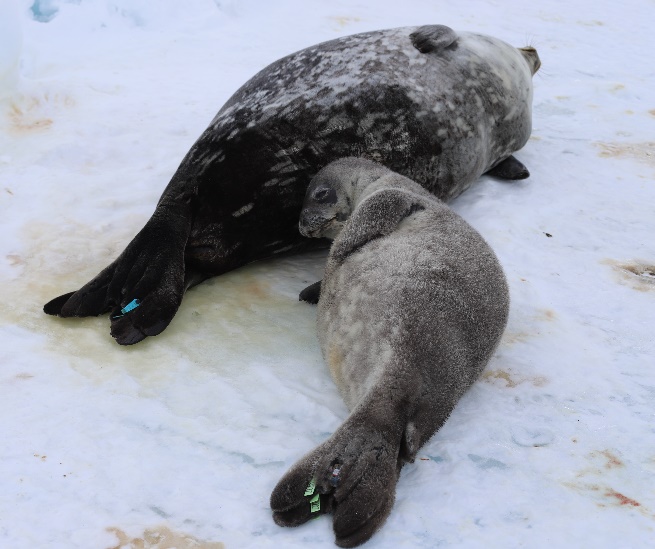 CaramelloAge: 3 Weeks OldStraight Length nose to tail: 136 cm Curve Length nose to tail: 153 cmMass: 65 kg	Blubber Depth Dorsal Sternum: 2.95 cmFun Fact: Caramello got his name because he was a mellow little pup. He stuck close to his mom and seemed to have an easygoing personality. 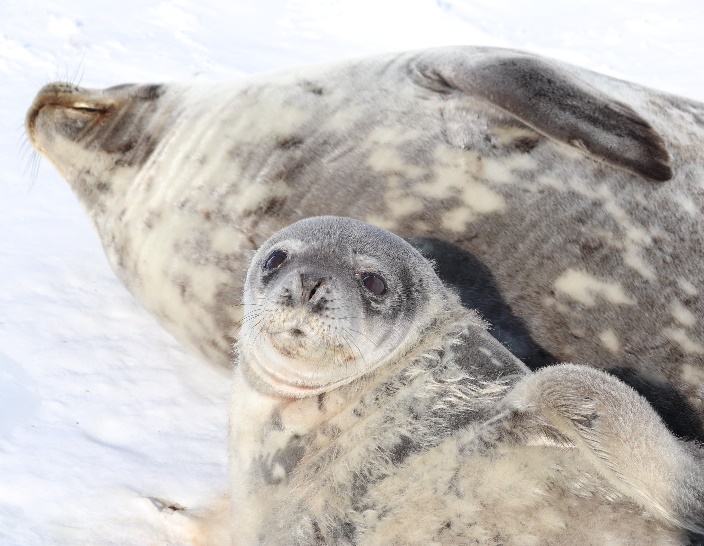 CaramelloAge: 5 Weeks OldStraight Length nose to tail: 142 cm Curve Length nose to tail: 163 cmMass: 85.5 kg	Blubber Depth Dorsal Sternum: 2.72 cmFun Fact: Weddell seals can stay underwater for up to 80 minutes. They could hypothetically watch the entire original Disney movie, The Jungle Book, while underwater, without taking a breath!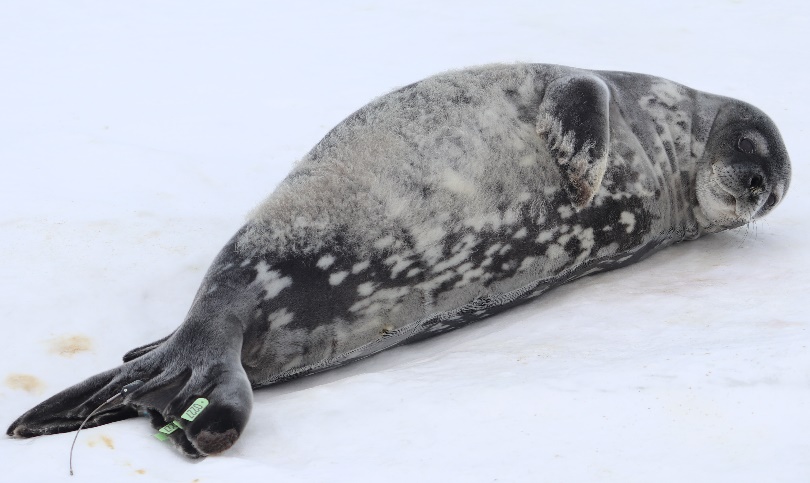 CaramelloAge: 7 Weeks OldStraight Length nose to tail: 153 cm Curve Length nose to tail: 158 cmMass: 83 kg	Blubber Depth Dorsal Sternum: 3.01 cmFun Fact: How to tell seals and sea lions apart: Seals have an ear hole and sea lions have an ear with a flap. Seals scoot on their belly when moving across land and sea lions use their flippers to “walk”.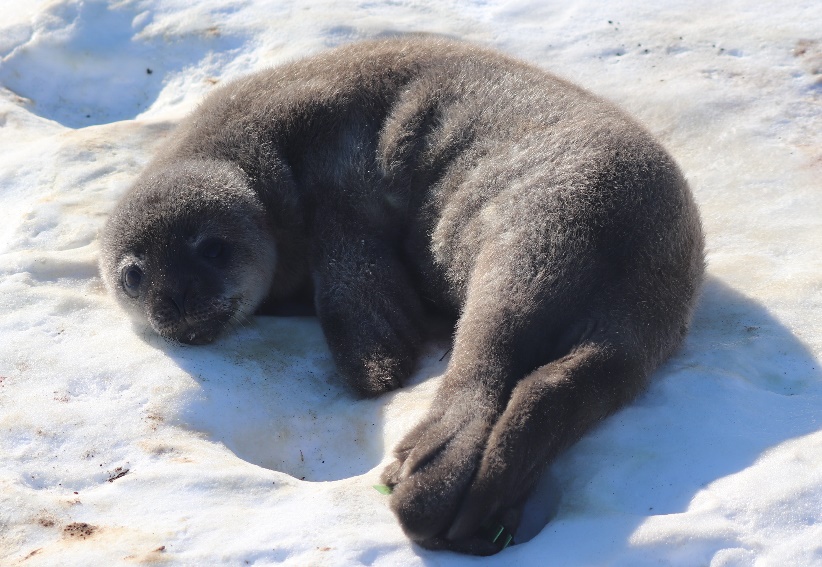 SmartieDate of Birth: October 26, 2019 (approximate)Age: 1 Week OldStraight Length nose to tail: 121 cm Curve Length nose to tail: 136 cmMass: 41 kg	Blubber Depth Dorsal Sternum: 2.07 cmFun Fact: Weddell seal pups are usually born starting the second week of October, when the average temperature is around -19° Celsius (-2.2 ° Fahrenheit) and the average wind speed is 11 mph. However, the conditions can be much colder and wind speed can get much higher. 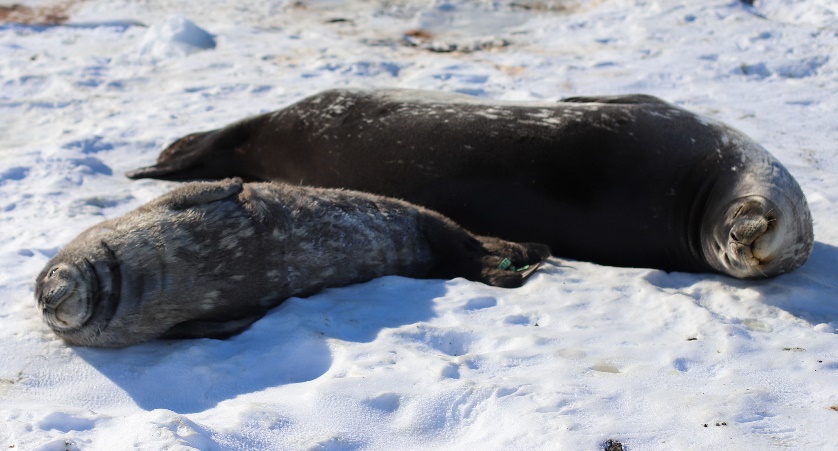 SmartieAge: 3 Weeks OldStraight Length nose to tail: 136 cm Curve Length nose to tail: 152 cmMass: 79 kg	Blubber Depth Dorsal Sternum: 2.57 cmFun Fact: Smartie was always by his mom’s side. She could get him to go in the water, but it took a while for him to be willing to start his diving lessons.  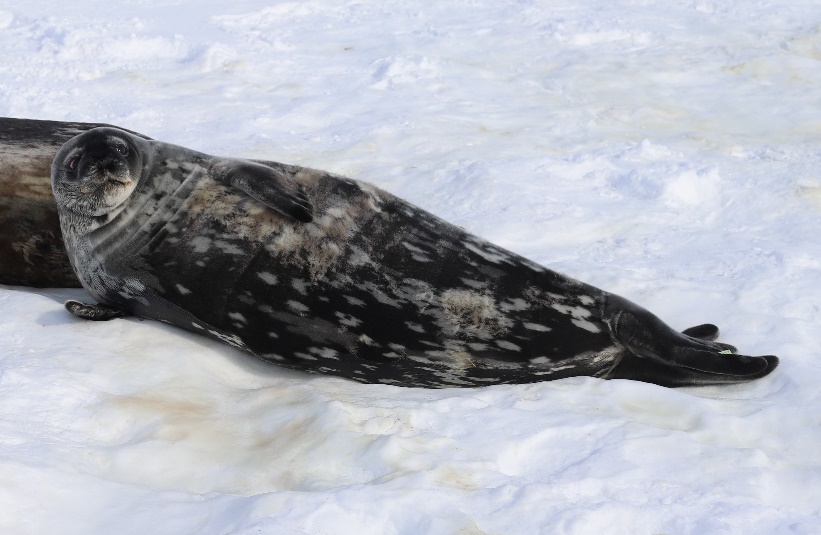 SmartieAge: 5 Weeks OldStraight Length nose to tail: 145 cm Curve Length nose to tail: 165 cmMass: 102 kg	Blubber Depth Dorsal Sternum: 3.77 cmFun Fact: Weddell seals see in low light conditions below the sea ice due to a special structure in their eyes called the tapetum lucidum Have you ever seen your pet dog or cat in a dim room, and it seemed like their eyes were glowing? This glow is caused by their tapetum lucidum eye layer.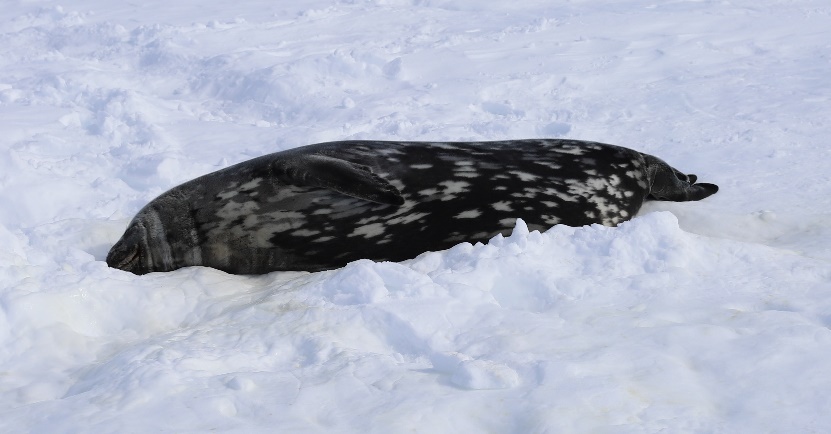 SmartieAge: 7 Weeks OldStraight Length nose to tail: 155 cm Curve Length nose to tail: 165 cmMass: 107.5 kg	Blubber Depth Dorsal Sternum: 3.4 cmFun Fact: Weddell seals favorite food is fish, especially Antarctic cod and Antarctic silverfish. They also eat squid, octopus, and crustaceans like krill or prawns.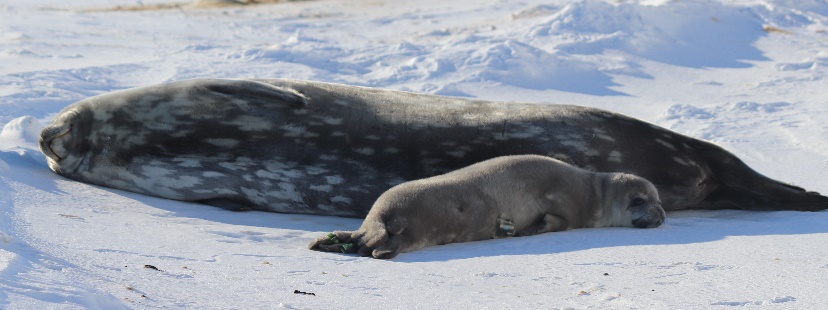 Charleston ChewDate of Birth: October 17, 2019 (approximate)Age: 1 Week OldStraight Length nose to tail: 126 cm Curve Length nose to tail: 141 cmMass: 42.5 kg	Blubber Depth Dorsal Sternum: 2.2 cmFun Fact: Weddell seals are unusual because they learn how to swim from their moms. Most seals learn how to swim and dive entirely on their own, with no help from mom.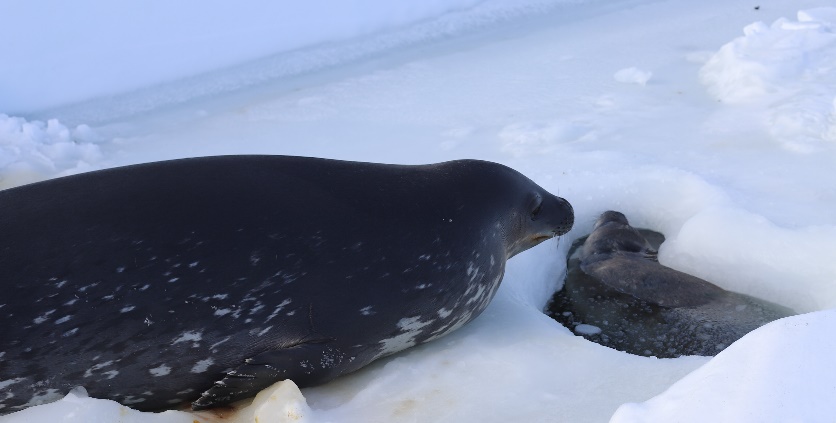 Charleston ChewAge: 3 Weeks OldStraight Length nose to tail: 139 cm Curve Length nose to tail: 150 cmMass: 66 kg	Blubber Depth Dorsal Sternum: 2.75 cmFun Fact: Charleston Chew was feisty pup who was quick to snap at nearby animals, including other pups and even his mom!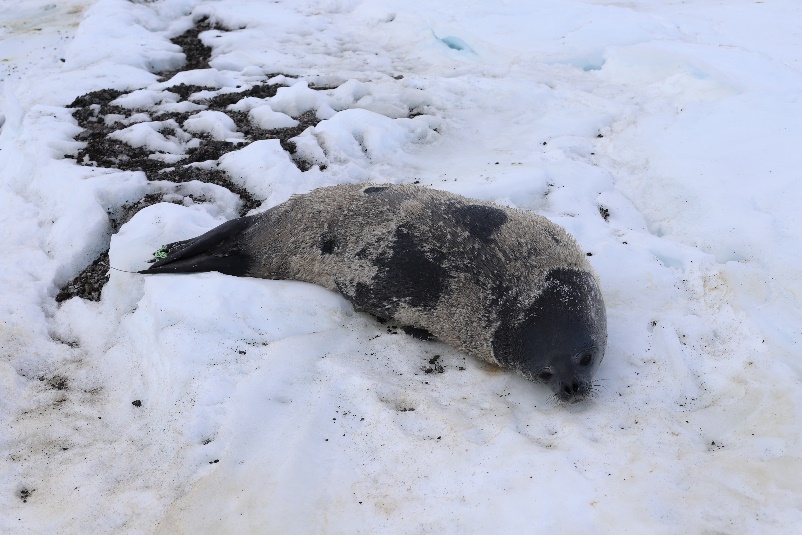 Charleston ChewAge: 5 Weeks OldStraight Length nose to tail: 148 cm Curve Length nose to tail: 167 cmMass: 96.5 kg	Blubber Depth Dorsal Sternum: 3.18 cmFun Fact: Weddell seal whiskers help them to detect water disturbances caused by their prey so that they are able to find food, even in complete darkness.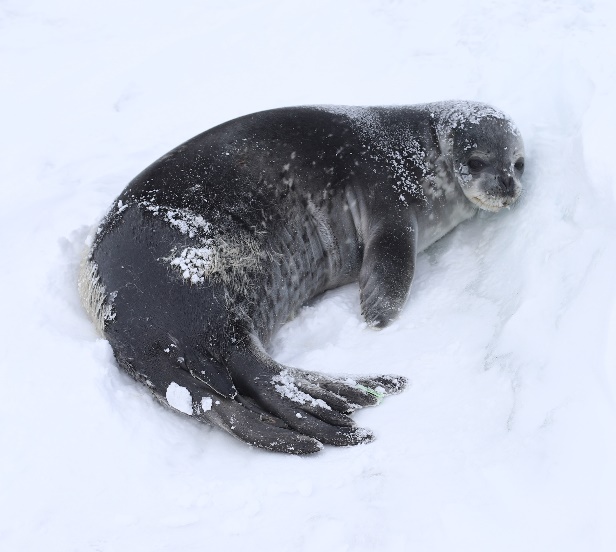 Charleston ChewAge: 7 Weeks OldStraight Length nose to tail: 150 cm Curve Length nose to tail: 169 cmMass: 101.5 kg	Blubber Depth Dorsal Sternum: 3.79 cmFun Fact:  Weddell seals were named for Sir James Weddell, a British sealing captain in the 1820s.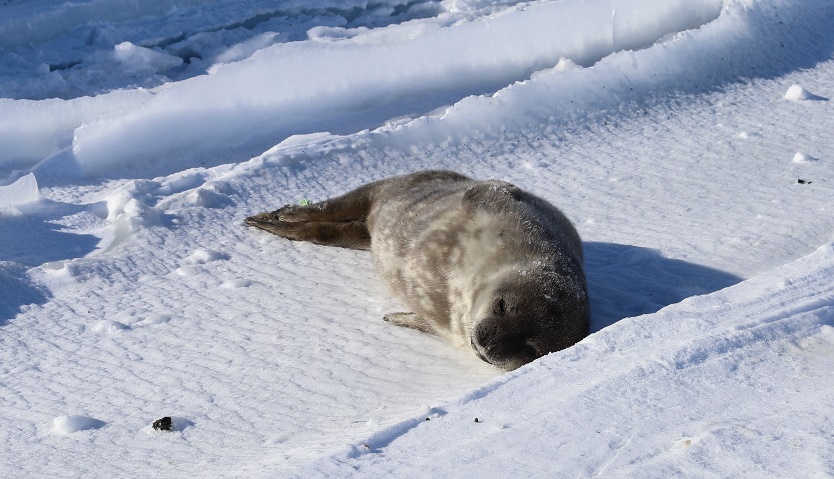 SweetartDate of Birth: October 18, 2019 (approximate)Age: 1 Week OldStraight Length nose to tail: 127 cm Curve Length nose to tail: 137 cmMass: 43.5 kg	Blubber Depth Dorsal Sternum: 1.65 cmFun Fact:  Weddell seals have their pups on the fast ice because it keeps them safe from their primary predator, killer whales. Because they have no land predators, they are not afraid of humans.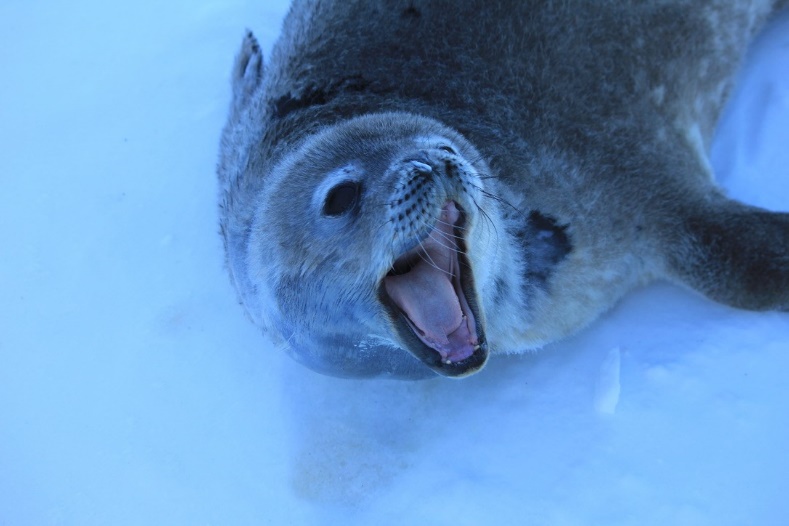 SweetartAge: 3 Weeks OldStraight Length nose to tail: 139 cm Curve Length nose to tail: 155 cmMass: 64.5 kg	Blubber Depth Dorsal Sternum: 2.53 cmFun Fact: Sweetart had both a lively and a sweet side. She liked to stay tucked behind the snow drifts and sea ice pressure ridges. 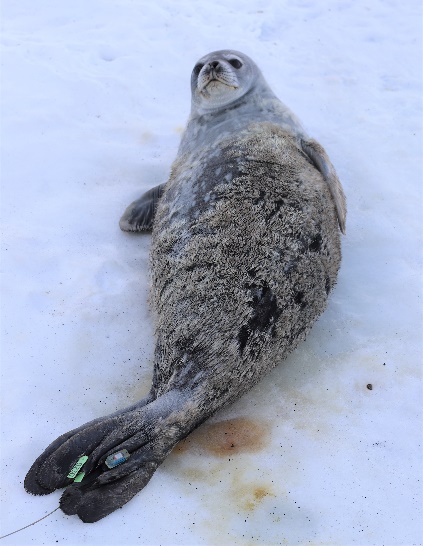 SweetartAge: 5 Weeks OldStraight Length nose to tail: 141 cm Curve Length nose to tail: 158 cmMass: 74.5 kg	Blubber Depth Dorsal Sternum: 2.75 cmFun Fact: Weddell seals exhale before they dive under water and collapse their lungs. They store oxygen in their blood and muscles to help them make long dives.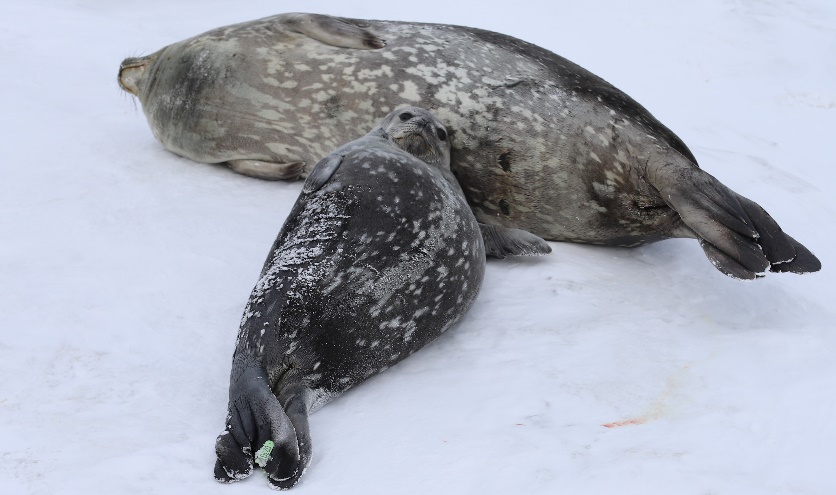 SweetartAge: 7 Weeks OldStraight Length nose to tail: 147 cm Curve Length nose to tail: 169 cmMass: 90 kg	Blubber Depth Dorsal Sternum: 3.01 cmFun Fact:  Weddell seals can have seal lice! The seal lice are not zoonotic, meaning they don't infest people. The team combed through the pups’ fur to collect samples of the lice to study further.